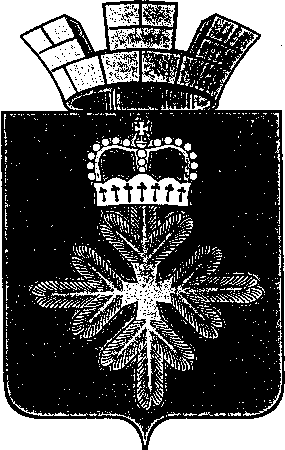                  ПОСТАНОВЛЕНИЕАДМИНИСТРАЦИИ ГОРОДСКОГО ОКРУГА ПЕЛЫМО внесении изменений в постановление администрации городского округа Пелым от 12.01.2015 № 1 «Об утверждении муниципальной программы городского округа Пелым «Развитие системы гражданской обороны, защита населения и территории городского округа Пелым от чрезвычайных ситуаций природного и техногенного характера, обеспечение пожарной безопасности на 2015-2024 годы»В соответствии со статьей 179 Бюджетного кодекса Российской Федерации, порядком формирования и реализации муниципальных программ городского округа Пелым, утвержденным постановлением администрации городского округа Пелым от 04.10.2016 № 370 «Об утверждении порядка формирования и реализации муниципальных программ в городском округе Пелым», решением Думы городского округа Пелым от 19.08.2021 № 32/48 «О внесении изменений в решение Думы городского округа Пелым от 24.12.2020 № 60/42 «Об утверждении бюджета городского округа Пелым на 2021 год и плановый период 2022-2023 годов» в целях приведения муниципальной программы городского округа Пелым «Развитие системы гражданской обороны, защита населения и территории городского округа Пелым от чрезвычайных ситуаций природного и техногенного характера, обеспечение пожарной безопасности на 2015-2024 годы» в соответствие с бюджетом городского округа Пелым на 2021 год и плановый период 2022-2023 годов, администрация городского округа ПелымПОСТАНОВЛЯЕТ:1. Внести в муниципальную программу городского округа Пелым «Развитие системы гражданской обороны, защита населения и территории городского округа Пелым от чрезвычайных ситуаций природного и техногенного характера, обеспечение пожарной безопасности на 2015-2024 годы», утвержденную постановлением администрации городского округа Пелым от 12.01.2015 № 1 следующие изменения:1) строку «Объем финансирования муниципальной программы по годам реализации, тыс. рублей» паспорта муниципальной программы изложить в следующей редакции:2) приложения № 1, 2 изложить в новой редакции (прилагается).2. Настоящее постановление опубликовать в информационной газете «Пелымский вестник» и разместить на официальном сайте городского округа Пелым в сети «Интернет».3. Муниципальную программу с внесенными изменениями, утвержденными настоящим постановлением, разместить на официальном сайте городского округа Пелым в сети «Интернет».4. Контроль за исполнением настоящего постановления возложить на заместителя главы администрации городского округа Пелым Е.А. Смертину.И.о. главы администрациигородского округа Пелым                                                                  Т.Н. БаландинаПлан мероприятийпо выполнению муниципальной программы«Развитие системы гражданской обороны, защита населения и территории городского округа Пелым от чрезвычайных ситуаций природного и техногенного характера, обеспечение пожарной безопасности на 2015-2024 годы»от 23.09.2021 № 316п. ПелымОбъем финансирования муниципальной программы по годам реализации, тыс. рублейВсего: 41628,869 тыс. рублей,в том числе: 2015 год – 2 555,0 тыс. рублей;2016 год – 4 286 тыс. рублей; 2017 год – 6343,0 тыс. рублей;2018 год – 6986,0 тыс. рублей;2019 год – 6275,869 тыс. рублей;2020 год – 7463,0 тыс. рублей;2021 год – 7720,0 тыс. рублей.Финансирование муниципальной программы осуществляется за счет средств местного бюджетаЦели, задачи и целевые показатели реализации муниципальной программы«Развитие системы гражданской обороны, защита населения и территории городского округа Пелым от чрезвычайных ситуаций природного и техногенного характера, обеспечение пожарной безопасности на 2015-2024 годы»№ строкиНаименование мероприятия/источники расходов на финансированиеОбъем расходов на выполнение мероприятия за счет всех источников ресурсного обеспечения (тыс. руб.)Объем расходов на выполнение мероприятия за счет всех источников ресурсного обеспечения (тыс. руб.)Объем расходов на выполнение мероприятия за счет всех источников ресурсного обеспечения (тыс. руб.)Объем расходов на выполнение мероприятия за счет всех источников ресурсного обеспечения (тыс. руб.)Объем расходов на выполнение мероприятия за счет всех источников ресурсного обеспечения (тыс. руб.)Объем расходов на выполнение мероприятия за счет всех источников ресурсного обеспечения (тыс. руб.)Объем расходов на выполнение мероприятия за счет всех источников ресурсного обеспечения (тыс. руб.)Объем расходов на выполнение мероприятия за счет всех источников ресурсного обеспечения (тыс. руб.)Объем расходов на выполнение мероприятия за счет всех источников ресурсного обеспечения (тыс. руб.)Объем расходов на выполнение мероприятия за счет всех источников ресурсного обеспечения (тыс. руб.)Объем расходов на выполнение мероприятия за счет всех источников ресурсного обеспечения (тыс. руб.)Номер строки целевых показателей и индикаторов, на достижение которых направлены мероприятияНомер строки целевых показателей и индикаторов, на достижение которых направлены мероприятия№ строкиНаименование мероприятия/источники расходов на финансированиевсего2015год2016год2017год2018год2019год2020год2021год2022год2023год2024годНомер строки целевых показателей и индикаторов, на достижение которых направлены мероприятияНомер строки целевых показателей и индикаторов, на достижение которых направлены мероприятия1234567891011121314141ВСЕГО ПО МУНИЦИПАЛЬНОЙ
ПРОГРАММЕ, В ТОМ ЧИСЛЕ   41628,86925554286634369866275,8697463,07720,00,00,00,02Федеральный бюджет0,00,00,00,00,00,00,00,00,00,00,03областной бюджет0,00,00,00,00,00,00,00,00,00,00,04местный бюджет           41628,86925554286634369866275,8697463,07720,00,00,00,05внебюджетные источники   0,00,00,00,00,00,00,07720,00,00,00,06Прочие нужды41628,86925554286634369866275,8697463,07720,00,00,00,07местный бюджет           41628,86925554286634369866275,8697463,07720,00,00,00,08Мероприятие 1. Содержание службы ЕДДС32361,418403250,14879,65529,04 901,86074,85886,10,00,00,0339местный бюджет           32361,418403250,14879,65529,04 901,86074,85886,10,00,00,010 Мероприятие 2. Обеспечение деятельности ЕДДС5635,709240551,8918,8924,01 031, 592 859,0171110,50,00,00,03311местный бюджет           5635,709240551,8918,8924,01 031, 592 859,0171110,50,00,00,012Мероприятие 3. Материально-техническое обеспечение1889,021204223,1136,6269,0146,238448,683461,40,00,00,03313местный бюджет           1889,021204223,1136,6269,0146,238448,683461,40,00,00,014Мероприятие 4. Реконструкция локальной системы оповещения482,87108,0104,00,0101,065,8700,0104,00,00,00,04415местный бюджет           482,87108,0104,00,0101,065,8700,0104,00,00,00,016Мероприятие 5. Разработка паспорта безопасности городского округа Пелым на 2017-2021гг.101,00,00,0101,00,00,00,00,00,00,00,03317местный бюджет           101,00,00,0101,00,00,00,00,00,00,00,018Мероприятие 6. Устройство пирса  для забора воды из естественного пожарного водоема по ул. Студенческая в поселке Атымья 1 шт.497,080,0110,0307,00,00,00,00,00,00,00,07719местный бюджет           497,080,0110,0307,00,00,00,00,00,00,00,020Мероприятие 7. Обустройство естественного пожарного водоема по ул. Энтузиастов п. Атымья44,50,00,00,00,00,044,50,00,00,00,07721местный бюджет           44,50,00,00,00,00,044,50,00,00,00,022Мероприятие 8. Создание защитных минерализованных полос, шириной не менее 6 метров по периметру лесных массивов, прилегающих к населенным пунктам181,025,00,00,00,00,00,0156,00,00,00,03323местный бюджет           181,025,00,00,00,00,00,0156,00,00,00,024Мероприятие 9. Приобретение материально-технических средств для оснащения УКП  МУП «Голана»5,05,00,00,00,00,00,00,00,00,00,06625местный бюджет           5,05,00,00,00,00,00,00,00,00,00,026Мероприятие 10. Приобретение ГСМ для техники СПСЧ ФПС по Свердловской области, принимавшей участие  в ликвидации чрезвычайной ситуации (тушение лесных пожаров)25,00,025,00,00,00,00,00,00,00,00,03327местный бюджет           25,00,025,00,00,00,00,00,00,00,00,028Мероприятие 11. Приобретение продуктов питания для личного состава СПСЧ ФПС по Свердловской области, принимавшего участие в ликвидации чрезвычайной ситуации (тушение лесных пожаров)22,00,022,00,00,00,00,00,00,00,00,03329местный бюджет           22,00,022,00,00,00,00,00,00,00,00,030Мероприятие 12. Передача здания пожарного депо п. Атымья в собственность областного бюджета0,00,00,00,00,00,00,00,00,00,00,0331местный бюджет           0,00,00,00,00,00,00,00,00,00,00,032Мероприятие 13. Деятельность общественных объединений пожарной охраны, в сфере пожарной безопасности на территории городского округа Пелым28,028,00,00,00,00,00,00,00,00,00,06, 1033местный бюджет           28,028,00,00,00,00,00,00,00,00,00,00,034Мероприятие 14. Оказание помощи существующим классам «Юный пожарный» в совершенствовании учебной материально-технической базы287,99925,00,00,0163,099,9990,00,00,00,00,0635местный бюджет           287,99925,00,00,0163,099,9990,00,00,00,00,036Мероприятие 15.Установка и обслуживание автономной пожарной сигнализации на пульт пожарной  охраны в квартирах68,37000,00,030,37036,02,00,00,00,0637местный бюджет  68,37000,00,030,37036,02,00,00,00,0